Maintenance and ServicingFire extinguishers are serviced/inspected twice per year as per AS 1851.Most fire extinguishers are serviced by a central contractor arranged through Facilities, Campus Services.  Service requests should be logged directly with Facilities. Some campuses or locations other than Parkville may have a locally managed contractor.  Under these arrangements the local contractor should be contacted with regards to service requests.Fire blankets must carry the Australia Mark AS/NZS3504:2006.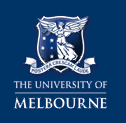 		Health & Safety 
                  fire extinguisher Types and their usesimageband colourcharacteristicsType of FIRE suitable fortype of fire not suitable forother notesWaterWaterWaterWaterWaterWater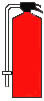 Red(no band)Contains nine litres of water under pressureDischarge period of 60 - 100 secondsCombustible solids such as wood, paper, rubbish or textilesFlammable liquid firesFlammable gas firesFires involving live electrical equipmentFires involving cooking oils or fatsUse in an upright positionFoamFoamFoamFoamFoamFoam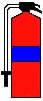 BlueContains nine litres of an aqueous film-forming foam additiveDischarge period of 40 – 90 secondsFlammable liquid fires such as petrol, oils and paintFlammable gas firesFires involving live electrical equipmentUse in an upright positionCarbon DioxideCarbon DioxideCarbon DioxideCarbon DioxideCarbon DioxideCarbon Dioxide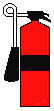 BlackContains carbon dioxide Discharge period depends on the size of the extinguisherFires involving live electrical equipmentFlammable gas firesFires involving cooking oils or fatsLimited usefulness outdoorsBest for small fires – distance up to two metresDry Chemical – type AB(E) or B(E)Dry Chemical – type AB(E) or B(E)Dry Chemical – type AB(E) or B(E)Dry Chemical – type AB(E) or B(E)Dry Chemical – type AB(E) or B(E)Dry Chemical – type AB(E) or B(E)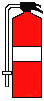 WhiteContains bicarbonate-based powderDischarge period depends on the size of the extinguisherFlammable liquid firesFlammable gas firesFires involving live electrical equipmentType AB(E) only: combustible solidsType B(E) only: cooking oils and fatsType AB(E) only: do not use on cooking oils and fats Type B(E) only: do not use on combustible solidsCan be used for powered electrical equipment fire Wet ChemicalWet ChemicalWet ChemicalWet ChemicalWet ChemicalWet Chemical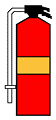 OatmealContains ingredients that create soapy solutionsDischarge period depends on the size of the extinguisherFires involving cooking oils or fatsFlammable liquid firesFlammable gas firesFires involving live electrical equipmentDangerous if used on powered electrical equipmentCan produce toxic fumes, ventilation neededFire BlanketFire BlanketFire BlanketFire BlanketFire BlanketFire Blanket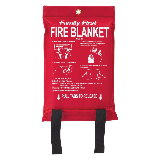 NAConsists of a piece of fire-resistant fabric (usually woven glass fibre).Must measure no less than one metre x one metreFires involving cooking oils or fatsFires on clothesFlammable liquid firesFlammable gas firesFires involving live electrical equipmentOnly use a fire blanket if you feel physically and mentally able to use this equipment safelyEnsure to replace after every useDo not lift or remove the fire blanket to see if the flames are outDo not attempt to move or touch the blanket until it is coolFor further information, contact Manager Emergency & Business Resilience (e-br@unimelb.edu.au).